МУНИЦИПАЛЬНОЕ БЮДЖЕТНОЕ ДОШКОЛЬНОЕ ОБРАЗОВАТЕЛЬНОЕ УЧРЕЖДЕНИЕ "Детский сад  № 99 Ново –Савинского района  »                                                    Проект.                          Методического пособие :  Лэпбук           по ознакомлению детей со здоровым образом жизни                                          « Азбука здоровья»                                                                              Составила: Бариева Н.Н                                             Казань -2021годКраткое описание: Лэпбук  « АЗБУКА ЗДОРОВЬЯ »представляет собой тематическую  папку-раскладушку из нескольких страниц. Он изготовлен из плотных обложек с использованием самоклеющейся пленки, цветного картона, иллюстраций ..Цели:-расширять и закреплять представление детей о пользе для здоровья правильной здорового питания.-формировать представления о значении санитарно-гигиенических процедур для здоровья человека;-формировать представления дошкольников о здоровье и болезненном состоянии человека; раскрыть причину некоторых заболеваний, вызванных несоблюдением санитарно-гигиенических правил;-формировать представления детей о возможности укрепления здоровья с помощью физических упражнений, приобщать детей к спорту;-формировать у дошкольников осознанного отношения к здоровью как ведущей ценности и мотивации к здоровому образу жизни, накопление знаний о здоровье.Рассказ по мнемотаблице:  « Режим дня».Цель:формирование представления о режиме дня, умения самостоятельно планировать дела с учётом своих индивидуальных особенностей, интересов, привычек.
Задачи:
-Раскрыть взаимозависимость здоровья и режима дня;
-Научить различать поведение, способствующее сохранению здоровья и разрушающее здоровье;
-Привить навыки здоровьесберегающего поведенияМатериал : карточка с изображением человечка, режимных моментов.Ход работы:  воспитатель  дает представление о режиме дня,раскрывает  взаимосвязь здоровья и режима дня .(рис 1) ( рис. 1)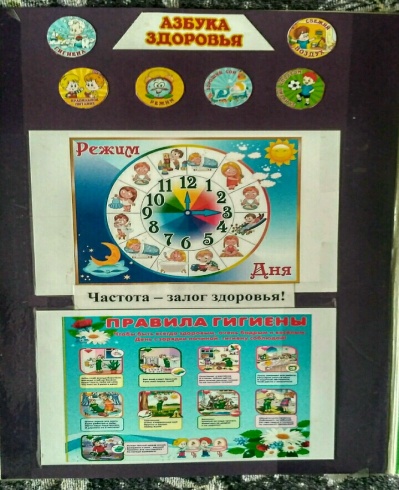 Рассказ по мнемотаблице:  «Чистота –залог здоровья» Цель: Формирование культурно - гигиенических навыков у детей.Задачи:-Расширить знания детей о культурно-гигиенических навыках; -Дать детям сведения, необходимые для укрепления здоровья;-Воспитывать у детей бережное отношение к своему здоровью;-Воспитывать привычку следить за чистотой тела, опрятностью одежды, прически, за чистотой ногтей, умение самостоятельно чистить зубы.Материал : карточка с изображением человечка, выполняющие кгп.Ход работы:  воспитатель рассказывает  по карточке и  дает знания детям о культурно –гигиенических навыках ,способствует становлению устойчивого интереса  к правилам  и нормам здорового образа жизни.   ( см .рис. 1)Демонстрационный материал:  «Витамины»Цели:познакомить с понятием «витамины»;закреплять знания о необходимости наличия витаминов в организме человека, о полезных продуктах, в которых содержаться витамины;убедить детей, что сохранение здоровья имеет первостепенное значение, ведь от состояния организма зависит успешная деятельность человекаМАТЕРИАЛЫ  :  карточки изображениями витаминов,с описанием, какую роль они играют в организме человека.(рис.2)( рис.2)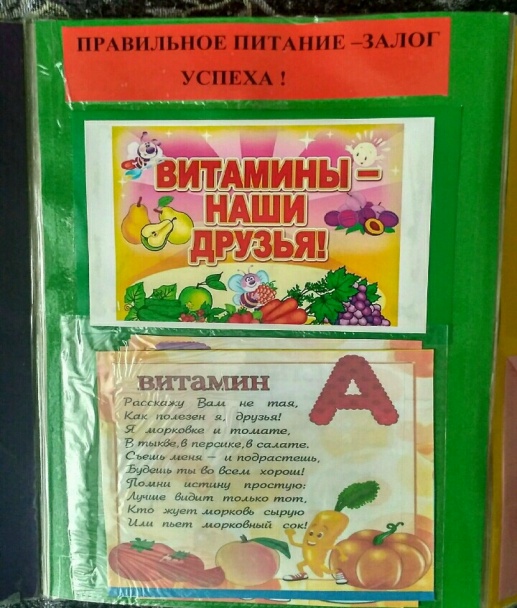 ДИДАКТИЧЕСКАЯ ИГРА  :  « Полезно –вредно»Цель: Расширять представления и закреплять знания детей о вреде и пользе продуктов питания, формировать основы здорового образа жизни, расширять словарь дошкольников, развивать коммуникативные навыки, внимание, память, слух.Материал: карточки с изображением человечка и продуктов.Кол-во игроков : 1-2 игрока.Ход игры:  на столе  лежат карточки с изображением человечка, полезные и вредные продукты. Задача ребенка  выбрать полезные для организма человека продукты питания. Также выбрать какие продукты являются вредными.( рис.3)  ( рис.3)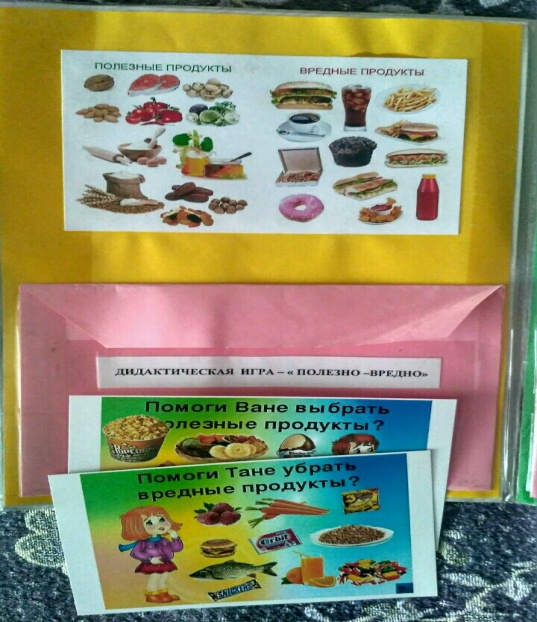 Рассказ по мнетаблице :  «Знакомься –твое тело!»Цели и задачи:1.Уточнить и закрепить знания детей о внешнем строении человека
2. Дать представление о назначении и важности органов чувств
3. Вызвать желание бережно относиться к органам человека и частям тела Материал: карточка с изображением строения тела человечка ,картинки с изображением органов чувств.Ход работы:Воспитатель используя наглядный материал рассказывает об организме человека, знакомит детей с внешним строением тела человека, с возможностями его организма: я умею бегать, прыгать, петь, смотреть, слушать, кушать, терпеть жару и холод, переносить боль, дышать, думать, помогать другим людям; воспитывать чувство гордости, что «Я - человек».( рис .4)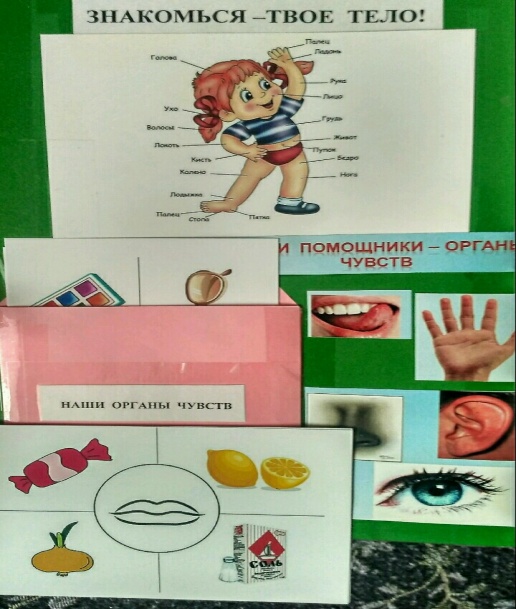   ( рис.4)
Дидактическая игра :  «Продолжи  последовательность »Цель: определить способность к логическому мышлению, обобщению, умению понимать связь событий и строить последовательные умозаключения, определить уровень развития связанной речи.Материал: сюжетные картинки , на которых изображены этапы событияКол-во игроков :1 игрок.Ход игры: Ребенку показывают беспорядочно разложенные картинки и дают инструкцию, ребенок раскладывают их по порядку и комментируют.( рис.5)  ( рис.5)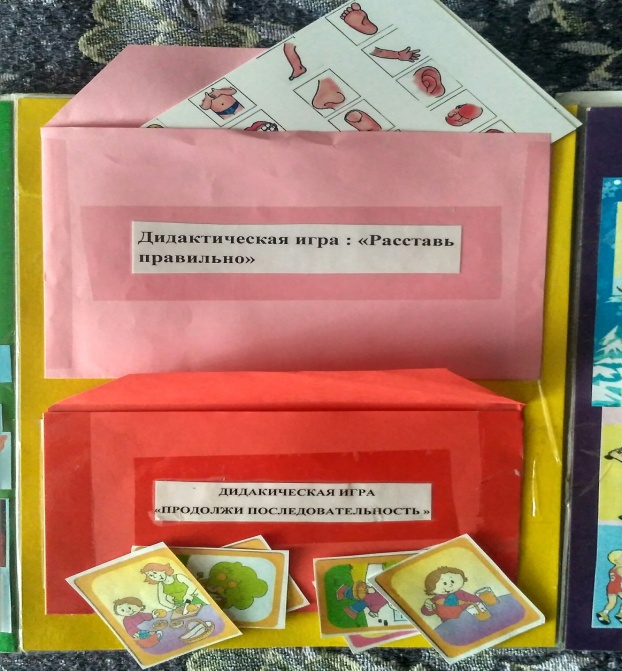 Дидактическая игра :  «Расставь правильно»Цель: Игра направлена на развитие внимания, памяти, восприятия.Материал :цветные картинки с изображением частей  тела,  изображение человечка.Кол-во игроков:1 игрокХод игры:  Перед ребенком, на столе раскладываются картинки с изображением частей тела, задача ребенка  правильно   показать  внешнее строение человека.( рис.5)Рассказ по мнемотаблице:  «Зимние и летние виды спорта»» Цели и задачи: формировать у детей интерес к физкультуре и спорту; знакомить детей с видами спорта; учить детей давать определения спортивным играм и соотносить игры их с символами; развивать умение анализировать и обобщать; развивать творческое мышление и воображение…Материал : карточки с изображением зимних и летних видов спорта.Ход работы:   воспитатель по карточке знакомить с видами спорта объясняет и дает представления детей о возможности укрепления здоровья с помощью физических упражнений..( рис.6)( рис.6)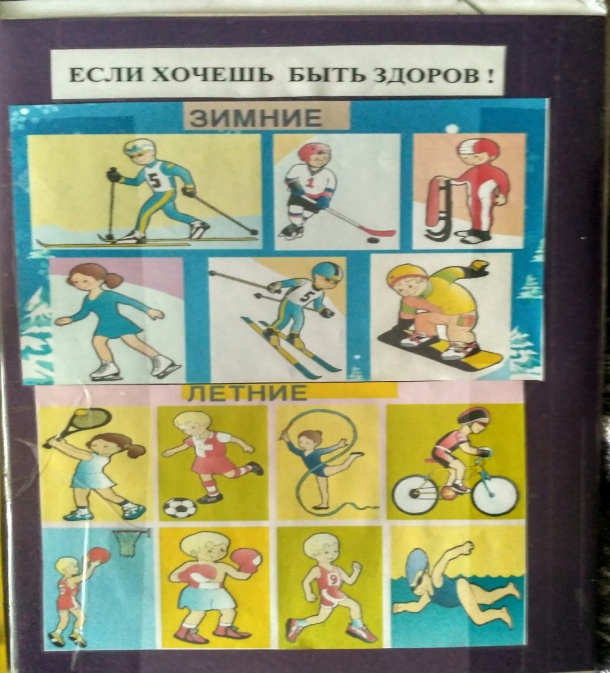 Дидактическая игра :  « Найди пару  »Цель: Закрепить знания детей о разных видах спорта; учить детей определять признаки спортивных игр; развивать умение анализировать и обобщать; развивать творческое мышление и воображение; формировать у детей интерес к физкультуре и спорту.Материал : карточки с изображением летнего и зимнего вида спорта, атрибуты .Кол-во игроков :1-2 игрока.Ход игры: На стол раскладываются  картинки зимних и летних видов спорта (хоккей, санный спорт, прыжки с трамплина, гимнастика, плавание, теннис, лёгкая атлетика, лыжные гонки). Дети подбирают к картинкам атрибуты(рис.7)( рис.7)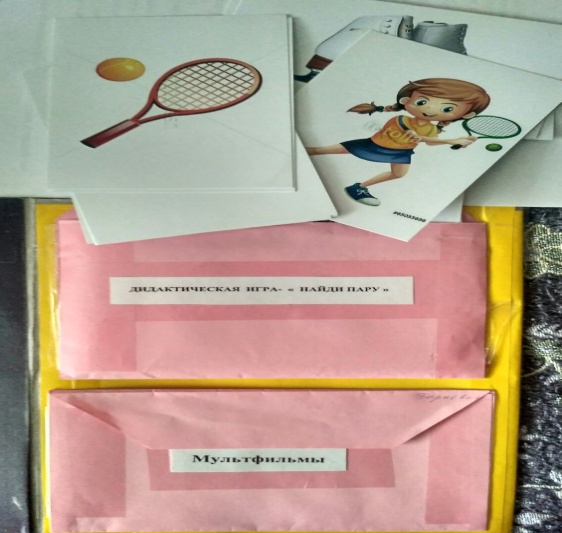 